Кемеровский городской Совет
народных депутатов
шестой созыв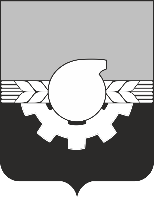 восемьдесят третье (внеочередное) заседаниеРЕШЕНИЕот 03.09.2021                                                                                                       № 446О внесении изменений в решение Кемеровского городского Совета народных депутатов от 30.07.2021 № 445 «О проведении конкурса по отбору кандидатур на должность Главы города Кемерово»В соответствии с Уставом города Кемерово, п. 2.4. Порядка проведения конкурса по отбору кандидатур на должность Главы города Кемерово, утвержденным решением Кемеровского городского Совета народных депутатов от 29.01.2021 № 388, Кемеровский городской Совет народных депутатов РЕШИЛ:1. Внести в решение Кемеровского городского Совета народных депутатов от 30.07.2021 №445 «О проведении конкурса по отбору кандидатур на должность Главы города Кемерово» (далее – решение) следующие изменения:1.1. В приложении №1 к решению:1.1.1. Исключить из состава конкурсной комиссии по организации 
и проведению конкурса по отбору кандидатур на должность Главы города Кемерово Трофимову Марину Юрьевну, заместителя Главы города, руководителя аппарата администрации города Кемерово;1.1.2. Включить в состав конкурсной комиссии по организации 
и проведению конкурса по отбору кандидатур на должность Главы города Кемерово Пушкина Сергея Викторовича, директора Кузбасского филиала — заместителя технического директора ООО «Сибирская генерирующая компания» по развитию в качестве члена комиссии.2. Опубликовать настоящее решение в газете «Кемерово» и на сайте «Электронный бюллетень органов местного самоуправления города Кемерово» (электронный адрес в информационно-телекоммуникационной сети Интернет – pravo-kemerovo.ru).3. Настоящее решение вступает в силу после его официального опубликования.4. Контроль за исполнением данного решения возложить на комитет Кемеровского городского Совета народных депутатов по развитию местного самоуправления и безопасности (А.А. Курасов).Председатель 
Кемеровского городского 
Совета народных депутатов                                                                 Н.Н. Сенчуров  Глава города				                                                    И.В. Середюк